Maison Franco Japonaise 3-9-25 Ebisu Shibuya 150-0013 Tokyo JAPON  Tel . : 03-3443-8551/ port. 080-4293-3399 E. Mail : asanuma.brice.cecile@cnrs.jpRésidente permanente au Japon depuis 2001FONCTIONS ET RESPONSABILITÉS ACTUELLES-  Adjointe au directeur du Bureau régional Asie du Nord du CNRS (Japon – Corée du sud - Taïwan)Chercheur associé à l’Institut Français de Recherche à l’Etranger UMIFRE 19 CNRS – MAEE/Maison Franco – JaponaiseChercheur associé au CLERSE-Université Lille1, UMR 8019Co-directeur Citizen-Scientist International Symposium on radio protectionMembre de la Société savante en sociologie urbaineRECHERCHES EN COURSla protection des populations via les politiques foncières dans la société du risque (cas du Japon)FONCTIONS ANTÉRIEURES- (2001-2005) Chercheur invité à l’université de Chiba de 2001 à 2005IV. ALLOCATIONS ET BOURSES DE RECHERCHE(1999) Allocation de recherche (française) du Ministère de la recherche (2000) Bourse CNRS/JSPS – Université de Chiba, Japon.(2001-2005) Bourse du ministère de la recherche japonaise « Monbushô »V. COMPÉTENCES LINGUISTIQUESJaponais : Lu, écrit, parlé   bilingueAnglais : Lu, écrit, parlé    parfaite maîtriseFrançais : Langue maternelleFORMATIONENSEIGNEMENT UNIVERSITAIRE- (2016) Université de Tôyo, séminaire sur l’acceptation des politiques énergétiques via les politiques foncières (en japonais)- (2015） Université de Kanagawa, cycle de séminaires sur le nucléaire en France et au Japon (en japonais)- (2015) Université Meigakuin, Cours 3e année : La croissance urbaine de Paris (en japonais)- (2002-2005) Université de l’air / Hôsô daigaku Makuhari, cours de français (en français et japonais)- (2000) Université de Cergy Pontoise, cours “ les villes du monde ” cours de DEA (en français) (1999-2000) Université PARIS X – Nanterre, Cours de géomorphologie niveau Deug  (en français) (2000) Université PARIS X – Nanterre, Cours “ Périurbanisation et aménagemen dans les pays développés ” Cours de maîtrise d’aménagement du territoire (en français)PARTICIPATION A DES PROJETS DE RECHERCHE- (depuis 2013- ) Chercheur du Laboratoire International Associé CNRS Protection humaine et réponses au désastre, Soin intensif en sociétés industrielles, dirigé par Thierry Ribault, CLERSE-Université Lille1. - (2014) chercheur du projet Dispositifs d’Autogestion et de Cogestion de la Catastrophe: Organisation, Responsabilisation, Démocratie (DACCORD), Cogestion des dégâts de la catastrophe après l’accident nucléaire de Fukushima.  programme NEEDS du CNRS (Nucléaire, Energie, Environnement, Déchets et Société) - Projet fédérateur NEEDS-Nucléaire, Risques et Société.- (2013) Responsable scientifique, PEPS Mission interdisciplinarité du CNRS (Expertise, controverse et communication entre Science et société) : Les controverses scientifiques face à la responsabilité civique.- (2012) Co-responsable scientifique avec T. Ribault : Quelle protection humaine en situation de vulnérabilité totale ? - Logement et migration intérieure dans le désastre de Fukushima  - dans le cadre du programme Nucléaire, risque et société de la Mission Interdisciplinarité du CNRS.PUBLICATIONSLIVRES : - Banlieues, de la protection sociale à l’assujettissement économique : La transformation de la périphérie urbaine de Tôkyô par les organismes de logements publics, 425 p.en l’attente de décision. ARTICLES POUR DES REVUES À COMITÉ DE LECTURE (2016) Fukushima, Temps de la fin contre fin des temps, Sciences et avenir, 21 marshttp://www.sciencesetavenir.fr/nature-environnement/nucleaire/20160322.OBS6918/tribune-fukushima-temps-de-la-fin-contre-fin-des-temps.html#Journal%20Asahi%20Shinbun(2015) De la vulnérabilité à la résilience, réflexions sur la protection en cas de désastre extrême : Le cas de la gestion des conséquences de l’explosion d’une centrale nucléaire à Fukushima, Revue Raison Publique, Au-delà du risque Care, capacités et résistance en situation de désastre, co-dir° Sandra Laugier, Solange Chavel, Marie Gaille. http://www.raison-publique.fr/article771.html- (2014)  Beyond reality: The management of migratory flows in a nuclear catastrophe by a pro-nuclear State, Japan Focus, nov. (en anglais)(2014)「原子力カタストロフの際に原子力国家が移住避難に対し行なう管理について」,　The Kanagawa University Review n°79, déc..(en japonais) http://csrp.jp/posts/1896- (2013) Fukushima, une démocratie en souffrance, Revue Outre terre-Revue Française de géopolitique, mars.http://www.cairn.info/article.php?ID_ARTICLE=OUTE_035_0457(2012) Les politiques publiques du logement face à la catastrophe du 11 mars, in C. Lévy, T. Ribault, numéro spécial de la revue EBISU n°47 de la Maison franco-japonaise, Catastrophe du 11 mars 2011, désastre de Fukushima – Fractures et émergences, juin.(2011) Logement social nippon, quand la notion de « public » retrouve raison, Revue Urbanisme, Nov.(2011) Logement social au Japon : Un bilan après la crise du 11 mars 2011, Revue Informations Sociales nov-déc n°168. http://www.cairn.info/revue-informations-sociales-2011-6-page-34.htm(2009) “Logement public nippon : à l’heure de la reconsidération”, Revue Habitat et Société, Décembre .(2001) « Tôkyô, densification verte contre logement social», Revue Urbanisme, nov.-dec. (2000) « Le logement social en question : le cas du Japon »「日本の公共住宅団地への疑問」 (Social housing in Japan)、Revue Nihon no sumai p.　29－32、住まい論、automne.(1999) Revue de l’AISLF (Association Internationale des Sociologues de Langue Française), Comparaisons Internationales,“ L’étude comparative en question, exemple de deux périphéries : le département de Chiba (Tôkyô) et celui de Seine-Saint-Denis (Paris) ”, (About comparative study, example of two suburbs : Chiba county (Tôkyô) and Seine-Saint-Denis county (Paris). CHAPITRES D’OUVRAGES COLLECTIFS(2016) Après le désastre, Université de Tôkyô, avril(2016) (à paraitre) avec T. Ribault (ed.), Actes du colloque, « Politique, Savoirs et Démocratie dans la Société Nucléaire après le 11 mars 2011 », Maison Franco-Japonaise de Tokyo (Umifre 19 CNRS-MAEE), 22 juin 2012.(2016) Franckushima, rédaction de la Préface et chapitres, Direction Géraud Bournet, L’utopiquant.- (2016) Atomic Fission and Japan’s Nuclear Meltdown: When politics prevails over scientific proof, sous la direction de Christophe Thouny, Palgrave McMillian.-  (2015) La mémoire de l’oubli, une forme de résistance à la résilience, publication des actes du colloque 「Après le désastre, réponses commémoratives et culturelles」, Université de Tôkyô (en japonais).「忘れられゆくものの記憶　―　弾力的回復（レジリエンス）への抵抗の一形態」、東京大出版、死生学・応用倫理研究 第20号、４月 (en japonais). http://www.l.u-tokyo.ac.jp/dalspe/ja/publish/20.html (2013) Entrées « Nagaya » et « Shataku » dans l’Encyclopédie de la spatialité japonaise, dirigée par Philippe Bonnin, Nichibunken, Kyôto. Ouvrage qui a reçu le Prix de l’Académie d’Architecture,4. RAPPORTS DE RECHERCHE2013 PEPS Mission interdisciplinarité du CNRS (Expertise, controverse et communication entre Science et société) : Les controverses scientifiques face à la responsabilité civique.2012 avec Thierry RIBAULT (CLERSE, UMR 8019), « Quelle protection humaine en situation de vulnérabilité totale ? - Logement et migration intérieure dans le désastre de Fukushima - », Projet fédérateur, "Nucléaire, risque et société" défi NEEDS, 25 novembre.ARTICLES REVUES ET JOURNAUX (2016) Japon : « La centrale nucléaire de Sendai réveille le traumatisme de mars 2011 », Le Monde, 19 avril(2015) A l’heure om l’on est, Médiapart, novembre(2015) Fukushima, Bilan d’une situation sanitaire inquiétante, Médiapart, octobrehttps://blogs.mediapart.fr/cecile-asanuma-brice/blog, également publié par l’Université de Chicago,  CSRP (http://csrp.jp/posts/2494), ainsi que sur le blog de Paul Jorion http://www.pauljorion.com/blog/2015/10/20/fukushima-bilan-dune-situation-sanitaire-inquietante-par-cecile-asanuma-brice/(2015) A Fukushima, la population est dans une situation inextricable, CNRS, Le Journal, mars. (en trois langues : français, anglais japonais sur le site Citizen-Scientist on Radiation Protection : http://csrp.jp/posts/2133Original : https://lejournal.cnrs.fr/articles/a-fukushima-la-population-est-dans-une-situation-inextricable(2014) Mobilisations, controverse et recueil des données à Fukushima, La Lettre de l’INSHS, CNRS, sept..http://www.cnrs.fr/inshs/Lettres-information-INSHS/lettre_infoinshs_31.pdf(2014) De la gestion des flux migratoires par un Etat nucléariste dans un contexte de catastrophe nucléaire, Revue Diplomatie, n°septembre .(2014) « La légende Fukushima », Libération, septembre.http://www.liberation.fr/terre/2014/09/23/la-legende-fukushima_1106968(2013) avec T. Ribault, Fukushima : « L’Etat promeut un retour au pays natal », Le Nouvel Observateur-Rue 89, 3 nov. 2013. http://rue89.nouvelobs.com/2013/11/07/a-fukushima-situation-guerre-247293(2013) avec T. Ribault, « Crime d’Etat » à Fukushima : « L’unique solution est la fuite », Le Nouvel Observateur-Rue 89, juillet. http://www.rue89.com/2013/07/03/crime-detat-a-fukushima-lunique-solution-est-fuite-243864 (2013) avec T. Ribault, Fukushima : « Notre vie, désormais, c’est de creuser notre tombe », Le Nouvel Observateur-Rue 89, mai. http://www.rue89.com/rue89-planete/2013/05/22/fukushima-vie-desormais-cest-creuser-tombe-2424832013 „Wir werden unser Leben damit verbringen, unser eigenes Grab zu schaufeln“, Strahlentelex mit ElektrosmogReport aus der aktuellen Ausgabe Nr.634-635, 27. Jahrgang, vom 6. Juni.2013 « Notre vie, désormais, c’est de creuser notre tombe » (en japonais : 福島：これからの我々の人生は自分の墓穴を掘ることだ), in Echo Echanges ONG France-Japon, 14 juin. (2011) « La réouverture contestée des écoles irradiées de Fukushima », Rue 89, Le Nouvel Observateur, Mai. http://rue89.nouvelobs.com/2011/05/07/au-japon-la-reouverture-contestee-des-ecoles-irradiees-de-fukushima-202856ORGANISATION DE CONFÉRENCES ET COMMUNICATIONS- (2016) Présentation conférence Tcherno 23, 23 mars 2016- (2016) Présentation conférence : "Hiroshima, Tchernobyl, Fukushima : l'aventure atomique", journée organisée par l'ACDN le 9 avril  Saintes (France)- (2016) Présentation, conférence internationale, World Social Forum  (19 Mars, Tôkyô) : - (2016) Organisation, Responsable scientifique et présentation : Conférence internationale (avec trad.) Le nucléaire en sursis. Du local à l’international : Bilan et déductions. Quelles politiques énergétiques pour demain ? , Maison Franco Japonaise, 22 mars. Titre de la présentation : Nucléaire Français et japonais : 50 ans de politique d’acceptance citoyenne.- (2016) 国際シンポジウム - ニュータウンにおける記憶の蓄積International Symposium on Accumulating Memories in New Towns. Présentation : パリと東京のニュータウンのパラダイムの比較, Comparison of Paradigm between the New Towns in Paris and Tokyo, University of Tôkyô, 東京大学、janvier.- (2015) co-organisation de la conférence internationale “Nucléaire, faibles doses et production de l’ignorance” , Paris, Institut des systèmes Complexes (CNRS), novembre.-　(2015) Présentation conférence internationale : “From conceptualization to slogan, when science becomes a tool of politics: The case of management of migratory flows in a nuclear catastrophe.” The 5th Citizen-Scientist International Symposium on Radiation Protection, septembre : http://csrp.jp/csrp2015/day3_en- (2015) Organisation du colloque international (en japonais) : La communication sur le risque ou les risques de la communication. Présentation : “La communication comme outil d’acceptance du risque”, Maison Franco-Japonaise (Tôkyô), juin http://www.mfj.gr.jp/agenda/2015/06/14/20150613debat_sur_la_communica/- (2015) Présentation : La fabrique du mensonge –ou- protéger pour mieux soumettre, 4 années de politique de gestion des populations en faveur d’une continuité du nucléaire, Clermond Ferrand, Université(2015) Présentation Conférence Internationale : “Is it salutary to take refuge in the illusion of protection?”, United Nations Symposium on disaster, Sendai, 15 march.(2015) Présentation Conférence Internationale : “Humans and the health of Rights”, United Nations Symposium on disaster, Sendai, 16 march.- (2015) Présentation : “De l’après-guerre à la politique de l’habitat sur les zones contaminées, la politique publique de logement au Japon”, Workshop université de Keio, 15 février.- (2014)  Présentation : “Le refuge dans l'illusion de la protection est-il salutaire ? ou le paradigme du cheval et du carrosse”, colloque : Quelle sécurité pour les habitants de Fukushima ?, Maison des Sciences de l’Homme, 19 décembre.- (2014)  Présentation : « L'Empowerment : une nouvelle méthode de déresponsabilisation des pouvoirs publics face aux désastres industriels », colloque Cogérer les dégâts du désastre nucléaire de Fukushima : Doctrines et pratiques, 26-27 nov., Lille – MESH, Paris Université Paris 8. - (2014) “公共住宅機関による都市郊外の変遷：パリから東京をめぐる”, 八雲クラブ, 比較住宅都市研究会. Présentation en japonais, “la transformation de la périphérie urbaine par la politique des organismes de logements publics : de Paris à Tôkyô”, 25 juin.- (2014) « Avant et après le désastre de Fukushima : l’impossible échappée ? », colloque et projection Gambarô (Courage !), film documentaire sur la condition des survivants du désastre nucléaire ; Maison franco-japonaise Tôkyô, 13 June.- (2014) Co-responsable scientifique, avec A. Gonon, et T. Ribault, du colloque Making the Right to Health a Reality after the Fukushima Disaster: Obstacles and Perspectives, March 22, Doshisha University, Kyoto. - (2013) Présentation : Fukushima, la protection comme outil d’instauration de la soumission, Salon de Marjolaine, Paris, nov.- (2013) Présentation en Japonais, 福島、避難の権利を破る『レシリエンス』、Misatoya, Tôkyô, Japon (oct)- (2013) Organisateur et co-responsable scientifique avec T. Ribault des rencontres « Protéger et soumettre à Fukushima », Maison franco-japonaise, Tokyo, 15 – 16 octobre, chairman.- (2013) Modérateur, Lunch Séminaire Maison Franco Japonaise, La situation des zones de logements provisoires à Fukushima, Pr. Hamada (Univ. Fukushima), Centre de recherche sur le Japon, MFJ (Tôkyô), Mai.- (2013) Faut-il se résigner à la résilience ? L’assignation à demeure d’une population en péril, Maison des Sciences de l’Homme, Paris, 29 mars.- (2013) Fukushima, c’est arrivé demain, Utopia, Avignon, 22 mars/ Lécomotive, Marseille, 23 mars- (2013) Fukushima nous révèle une démocratie en souffrance, Fukushima, deux après : une catastrophe nucléaire durable, Maison des Métallos, Paris, 9 Mars.- (2013) La mémoire de l’oubli, une forme de résistance à la résilience, Après le désastre, réponses commémoratives et culturelles, Université de Tôkyô, 8 Mars.- (2012) Les jardins ouvriers en France, L’agriculture urbaine, au cœur des villes de demain, Symposium organisé par l’Institut Français, décembre.- (2012) Co-organisation du colloque internationale « sortir du nucléaire », Comité d’information des citoyens sur la radioactivité, 15-17 décembre, Tokyo-Fukushima.- (2012) Lyon-UT-Yokohama Workshop on « Dealing with Urban Vulnerability », communication : « A resilience for whom ? Temporary housing estate in contaminated area » Yokohama, 6-7 sept.- (2012) Co-responsable scientifique avec  T. Ribault du Workshop franco-japonais : « La recherche en sciences humaines et sociales sur le nucléaire : approches et collaborations franco-japonaises », Université de Tôkyô, 21 juin. - (2012) Co-organisateur et co-responsable scientifique avec T. Ribault du colloque, « Politique, Savoirs et Démocratie dans la Société Nucléaire après le 11 mars 2011 », Maison Franco-Japonaise de Tokyo (Umifre 19 CNRS-MAEE), 22 juin.- (2012) Co-organisation du colloque Citizen-Scientist International Symposium on radiation protection, 23-24 juin, Inawashiro, Fukushima. - (2012) Symposium international Nichibunken « Pour un vocabulaire de la spatialité japonaise », organisé par Ph. Bonnin, M. Nishida et S. Inaga. Présentation des notices : « Nagaya » et « Shataku »- (2009) Conférence : « Habitat et transport au Japon », Ebisu, Japon, Sept. Communication : «Des logements publics aux logiques privées : du paradoxe du « social » au Japon »- (2003) JFR –Journées Francophones de la Recherche, Yoyogi-Tôkyô, Japon ; Nov. « La transformation du paysage périphérique de Tôkyô par les organismes de logements publics et ses conséquences sociales »- (2002) JFR –Journées Francophones de la Recherche, Yoyogi-Tôkyô, Japon, Nov. Communication :« Etude comparative des rôles des organismes de production de logements publics (politiques mises en place et formes produites) dans la formation du paysage des périphéries parisienne et tokyoïte »- (2000) Symposium International, “ Suburbs : London, Tôkyô, Paris ”, Chiba, Japon, Août. Communication : “ Public housing policy in suburbs of Paris and Tôkyô : Example of Chiba and Seine-Saint-Denis ”, Université de Chiba.- (1999) Colloque International “ Comparaisons Internationales ”, Paris, AISLF, Oct.Communication : “ L’étude comparative en question, exemple de deux périphéries : le département de Chiba (Tôkyô) et celui de Seine-Saint-Denis (Paris) ”.FILM(2014) Chercheur associé au film documentaire de recherche « Gambarô » (50mn), co-réalisateurs A. Saulière, T. Ribault, coproduction CNRS-Images / Ateliers du passeur.Prix du « Fukushima Festival Film »Projections–Débats  (2013-2014): JAPON : Maison Franco Japonaise (Ebisu), Fukushima Forum (Fukushima) , Lavanderia (Shinjuku), Kitty (Osaka), Borebore (Shinjuku)FRANCE : MESH (Lille), Université Paris 8 (Paris), Nancy (Festival du film de chercheur).INTERVIEWS(2016) Radio France International, interview réalisée par Christophe Paget concernant les séismes de Kyûshu et le redémarrage de la centrale nucléaire de Sendai, le 16 avril.(2016) Emission « La demi-heure radioactive »,  Fukushima, 5 ans plus tard, 11 mars. https://youtu.be/vWRFQaJqt7U(2015) Interview par R. Stegassy, FRANCE CULTURE, émission Terre à terre, diffusion 19 décembre.(2015) Interview par Frédéric Ojardias, Radio-France Internationale, Retour forcé en zone contaminée (diffusion vendredi 4 septembre). http://rfi.my/1i01Ajd(2015) Interview par François Stuck, Emission Présence Protestante, France 2, diffusion les 5 et 14 juillet.(2015) Interview par Frédéric Ojardias, Médiapart : Fukushima, 4 ans après : les réfugiés de l’atome forcés au retour en zone contaminée, juillet.http://www.mediapart.fr/journal/international/040715/fukushima-4-ans-apres-les-refugies-de-l-atome-forces-au-retour-en-zone-contaminee(2015) Emission « La demi-heure radioactive », Emission spéciale 11 mars 2015, les déplacements de population et la notion de radio"protection" https://www.youtube.com/watch?v=1uus9wd4YzY(2014) Emission « La demi-heure radioactive », Fukushima : retour des populations dans les zones contaminées par la catastrophe nucléaire https://www.youtube.com/watch?v=7YdgnkBVRGs(2014) Emission Cultures Monde, FRANCE CULTURE, du Sichuan à Port au Prince, gérer les catastrophes, la société japonaise face à un désastre inédit, (Janv.) http://www.franceculture.fr/tags/fukushima(2013) Interview par S. Chapelle pour Basta ! A Fukushima le gouvernement veut renvoyer les réfugiés dans les zones contaminées, (déc.) http://www.bastamag.net/A-Fukushima-le-gouvernement-veut(2013) Interview par R. Stegassy, FRANCE CULTURE, émission Terre à terre, Retour sur Fukushima (nov.)http://www.franceculture.fr/emission-terre-a-terre-retour-sur-fukushima-2013-11-23(2013) Emission « La demi-heure radioactive », Les réfugiés de la catastrophe nucléaire de Fukushima, (nov.), https://www.youtube.com/watch?v=Zry1Bg0yCk8(2013) Interview par O. Mary pour Reporterre, Le gouvernement japonais veut que les habitants reviennent vivre dans les zones contaminées, (nov.). http://www.reporterre.net/spip.php?article5023(2013) Emission « La demi-heure radioactive », le concept de résilience appliqué à la population de Fukushima (mars), https://www.youtube.com/watch?v=1uus9wd4YzY(2009) Interview : Les Urbanités, mai. http://urbanites.rsr.ch/blog/zoom-sur-tokyo-35/(2009) Interview : France Inter pour l’émission “et pourtant elle tourne…”, Octobre.http://sites.radiofrance.fr/franceinter/em/etpourtantelletourne/index.php?id=83012AFFILIATIONS- Membre de la Société scientifique de planification urbaine du Japon (日本都市計画学会)- Membre de la Société scientifique de sociologie urbaine du Japon (日本都市社会学会)- Membre du Réseau JAPARCHI (Réseau scientifique thématique des chercheurs francophones sur l’architecture et la ville japonaises) CURRICULUM VITAEASANUMA - BRICE Cécile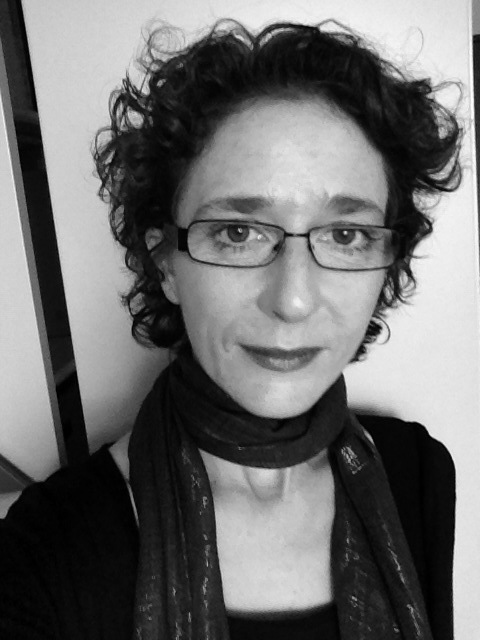 (1993) DEUG Histoire – Ethnologie (SSA), Université Paris X – Nanterre, Juin.(1994) Licence Aménagement du territoire et développement local, Université Paris X – Nanterre, Juin.(1995) Maîtrise Aménagement du territoire et développement local, Université Paris X – Nanterre, JuinTitre : Le schéma départemental des aires d’accueil des gens du voyage en Seine-Saint-DenisMention : TB(1996) DESS Aménagement du territoire et développement local, Université Paris X – Nanterre, JuinEtude/commande : réalisée pour le compte du Conseil Général de Seine-Saint-Denis.Titre : Le département de Seine-Saint-Denis : un Ouest en mouvement.Mention : TB(1997) DEA Villes et Sociétés, JuinTitre : Banlieues françaises, banlieues nippones : de la périphérie au JaponDirecteur : Guy BURGEL, Laboratoire de Géographie Urbaine, UMR LOUEST, CNRS, Université Paris X – Nanterre.(2001) Ecole doctorale (Japon) – Titre : Etude de l’évolution de l’habité liée à la production de logement public en périphérie de Tôkyô Directeur de thèse : Pr HATTORI Mineki, Université de Chiba.(2004-2007) Création de la NPO Youkei Design Kikô (有形ディザイン機構), organisation de workshop en architecture.Réalisation d’études pour le bureau d’architecture « Mobile » (dir. Maruyama Kinya).(2007- à ce jour) Bureau régional Asie du Nord CNRS – Adjointe à la direction (2012) Doctorat (France) Titre : La transformation de la périphérie urbaine de Tôkyô par les organismes de logements publicsDirecteur de Thèse : Augustin BERQUEMembres du jury : Augustin BERQUE, directeur d’études à l’Ecole des Hautes Etudes en Sciences Sociales, directeur de thèse, Philippe PELLETIER, professeur de géographie à l’école de géographie à la faculté de géographie, histoire, histoire de l’art et tourisme de l’université de Lyon 2, Marc BOURDIER, professeur à l’Ecole Nationale Supérieure d’Architecture de Paris La Vilette, président du Jury.Mention Très honorableInstitution : Ecole des Hautes Etudes en Sciences Sociales, Paris